 İZMİR DEMOKRASİ ÜNİVERSİTESİ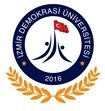 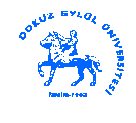 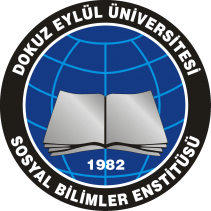 SAĞLIK BİLİMLERİ ENSTİTÜSÜDERS DEĞİŞİKLİĞİ TALEP FORMUÖğrencinin Adı Soyadı     	: …………………………… Numarası 			: ……………………………..Anabilim Dalı	 ve Programı	: ………………………………Öğretim Yılı /Yarıyılı		:  20.…. / 20…..    Güz	 Bahar(*) Alınacak dersin MUTLAKA güncel dönemdeki açılan dersler arasından seçilmesi gerekmektedir.  (**) Alınacak yeni dersin AKTS kredisi, vazgeçilen/bırakılan dersin AKTS kredisinden daha düşük olamaz.(***) Belirtilen durumlardan biri yoksa açıklayınız………………………………………………………………. …………………………………………………………………………………………………………………………………………………………………………………………….ANABİLİM DALI BAŞKANLIĞINAYukarıda belirtilen ders değişikliklerinin yapılmasını onaylar, gereğini arz ederim.                                                                                       UYGUNDURÖğrenci Adı Soyadı					Danışmanı Adı Soyadıİmza / Tarih						İmza / TarihVazgeçilen/Bırakılan Dersin kodu ve adıKredisiKredisiAlınacak Dersin* kodu ve adıKredisi**Kredisi**Gerekçe***Vazgeçilen/Bırakılan Dersin kodu ve adıKrediAKTSKrediAKTS Seçmeli Ders Değişikliği Ders Açılmadı Not Yükseltme Müfredat değişikliği nedeniyle zorunlu ders değişikliği Seçmeli Ders Değişikliği Ders Açılmadı Not Yükseltme Müfredat değişikliği nedeniyle zorunlu ders değişikliği Seçmeli Ders Değişikliği Ders Açılmadı Not Yükseltme Müfredat değişikliği nedeniyle zorunlu ders değişikliği Seçmeli Ders Değişikliği Ders Açılmadı Not Yükseltme Müfredat değişikliği nedeniyle zorunlu ders değişikliği Seçmeli Ders Değişikliği Ders Açılmadı Not Yükseltme Müfredat değişikliği nedeniyle zorunlu ders değişikliği